Код плательщика ___________Общество с ограниченной ответственностью «Дубровская ТЭЦ» (ООО «Дубровская ТЭЦ»), именуемое в дальнейшем «Энергоснабжающая организация», в лице ____________________________________________, действующего на основании _____________________________________________, с одной стороны, и_________________________________________________________________________________________________________________-, именуемое в дальнейшем «Абонент», в лице ____________________________, действующего на основании _____________________, с другой стороны, а вместе именуемые «Стороны», заключили настоящий договор о нижеследующем:1. Предмет договора1.1 	По настоящему договору Энергоснабжающая организация обеспечивает подачу Абоненту через присоединенную сеть тепловой энергии (в горячей воде) и теплоносителя, в том числе как горячую воду на нужды горячего водоснабжения, (далее, тепловая энергия и теплоноситель) от сети Энергоснабжающей организации на ее границе, а Абонент обязуется своевременно оплачивать принятую тепловую энергию и теплоноситель, а также соблюдать предусмотренный договором режим потребления энергии, обеспечивать безопасность эксплуатации находящихся в его ведении энергетических сетей и исправность используемых им приборов и оборудования, связанных с потреблением тепловой энергии и теплоносителя.1.2	Границы раздела балансовой принадлежности и ответственности по эксплуатационному обслуживанию тепловых сетей устанавливаются в Акте разграничения балансовой принадлежности (тепловых сетей) и эксплуатационной ответственности от __________________ (Приложение №1).1.3	Стороны договорились понимать используемые в настоящем договоре термины в следующем значении:Потребитель (энергоснабжаемый объект) – территориально обособленный объект (строение, часть строения, цех, площадка, офис и т.п.), присоединенный к сетям и потребляющий энергию через энергопринимающее устройство.Уведомление – сообщение информации стороне договора или уполномоченному ею лицу одним из следующих способов: письмо, заказное письмо, заказное письмо с уведомлением о вручении, телефонограмма, факсимильное сообщение, с нарочным, по радиотрансляционной сети, а также иным способом, позволяющим определить факт и время получения уведомления.Нежилое помещение в многоквартирном доме - помещение в многоквартирном доме, указанное в проектной или технической документации на многоквартирный дом либо в электронном паспорте многоквартирного дома, которое не является жилым помещением и не включено в состав общего имущества собственников помещений в многоквартирном доме независимо от наличия отдельного входа или подключения (технологического присоединения) к внешним сетям инженерно-технического обеспечения, в том числе встроенные и пристроенные помещения.2. Количество и режим подачи энергии2.1	Энергоснабжающая организация обязуется обеспечить подачу Абоненту тепловой энергии и теплоносителя от сети Энергоснабжающей организации на ее границе через присоединенную сеть для целей потребления объекта по адресу:Ленинградская область, г. Кировск, ________________для теплоснабжения нежилых помещенийобщей площадью  _______ 	кв. м с подключенной тепловой нагрузкой:на отопление	____	Гкал/час	_____	т/час, при Т н.в. -26°С	на вентиляцию и кондиционирование	____	Гкал/час	_____	т/час, при Т н.в. -26°С	на технологию в сетевой воде	____	Гкал/час	_____	т/часна горячее водоснабжение в сетевой воде	____	Гкал/час	_____	т/час	на горячее водоснабжение и технологию в подпиточной воде	____	Гкал/час	____	т/час2.2	Перечень потребителей и субабонентов, присоединенных к сети Абонента, расшифровка их нагрузок приведена в Приложении №2.2.3	Энергоснабжающая организация поддерживает температуру сетевой воды на коллекторе источника теплоты, исходя из температурного графика источника теплоты (Приложение №3) в соответствии с ожидаемыми (прогнозируемыми) средними значениями температуры наружного воздуха и с учетом задания диспетчера Энергоснабжающей организации.2.4	Количество отпускаемой Абоненту тепловой энергии с учетом нормативных потерь устанавливается в зависимости от температуры наружного воздуха и ориентировочно составляет в год 	___		Гкал и в квартал 	___	Гкал при следующих расходах теплоносителя (включая нормативную утечку в размере	______	т/час):-	максимально-часовой расход сетевой воды		____	т/час;-	среднечасовой расход сетевой воды			____	т/час;-	максимально-часовой расход подпиточной воды	____	т/час;-	среднечасовой расход подпиточной воды		____	т/час;с соблюдением договорных величин теплопотребления по каждому абонентскому вводу, указанных в Приложении №2 к настоящему договору.2.5	Начало и конец отопительного сезона (периодического протапливания) определяется решением органа исполнительной власти Кировска.3. Права и обязанности сторон3.1	Энергоснабжающая организация обязана:3.1.1		Подавать Абоненту тепловую энергию и теплоноситель в количестве, предусмотренном настоящим договором с учетом пункта 2.3 договора.3.1.2		Оповещать аварийно-диспетчерские службы абонентов об аварийных ограничениях, прекращении подачи тепла или ухудшении качества горячей воды с указанием причин, принимаемых мерах и сроках устранения.3.1.3		По письменной просьбе Абонента производить необходимые включения и отключения, пломбирование оборудования, выявлять и устранять причины нарушений теплоснабжения.3.1.4		Поддерживать в исправном техническом состоянии принадлежащее ей энергооборудование и сети.3.1.5		Выполнять требования и предписания Ростехнадзора, принятые в пределах его полномочий, и устранять нарушения, выявленные данной организацией при проведении мероприятий по контролю.3.1.6 		Обеспечивать по требованию органов Ростехнадзора присутствие своих представителей при проведении данными органами мероприятий по контролю за деятельностью Энергоснабжающей организации.3.2	Энергоснабжающая организация имеет право:3.2.1		Прекращать или ограничивать подачу Абоненту тепловой энергии и/или теплоносителя в следующих случаях:а)	неисполнения или ненадлежащего исполнения обязательств по оплате тепловой энергии (мощности) и (или) теплоносителя, в том числе в случае нарушения сроков предварительной оплаты, если такое условие предусмотрено договором теплоснабжения (в соответствии со статьей 22 Федерального закона «О теплоснабжении» №190-ФЗ от 27.07.2010 г.);б)	бездоговорного потребления тепловой энергии и теплоносителя (в соответствии со статьей 22 Федерального закона «О теплоснабжении» №190-ФЗ от 27.07.2010 г.), а именно:-	потребления тепловой энергии, теплоносителя без заключения или изменения в установленном порядке договора теплоснабжения;-	потребления тепловой энергии, теплоносителя с использованием теплопотребляющих установок, подключенных к системе теплоснабжения с нарушением установленного порядка подключения;-	потребления тепловой энергии, теплоносителя после введения ограничения подачи тепловой энергии в объеме, превышающем допустимый объем потребления;-	потребления тепловой энергии, теплоносителя после предъявления Энергоснабжающей организацией требования о введении ограничения подачи тепловой энергии или прекращения потребления тепловой энергии, если введение такого ограничения или такое прекращение должно быть осуществлено Абонентом;в)	неудовлетворительного состояния систем теплоснабжения, угрожающего аварией или создающего угрозу для жизни и безопасности людей (в соответствии со статьей 546 Гражданского кодекса РФ);г)	нарушения Абонентом условий договора о количестве, качестве и значениях термодинамических параметров возвращаемого теплоносителя при исполнении Энергоснабжающей организацией своих обязательств по подаче тепловой энергии и теплоносителя (в соответствии со статьей 15 Федерального закона «О теплоснабжении» №190-ФЗ от 27.07.2010 г.);д)	нарушения режима потребления тепловой энергии и теплоносителя (в соответствии со статьей 15 Федерального закона «О теплоснабжении» №190-ФЗ от 27.07.2010 г.);е)	несоблюдения Абонентом установленных техническими регламентами обязательных требований безопасной эксплуатации теплопотребляющих установок (в соответствии со статьей 15 Федерального закона «О теплоснабжении» №190-ФЗ от 27.07.2010 г.).3.2.2	Отключать подачу Абоненту горячей воды в межотопительный сезон для ремонта теплоисточников и тепловых сетей на срок до 14 дней.Абонент в период отключения обязан произвести необходимый ремонт или реконструкцию своих сетей и систем теплопотребления и подготовить их к эксплуатации в следующем отопительном сезоне.О предстоящем отключении Абонент уведомляется не позднее, чем за 10 дней до предстоящего отключения.При наличии технической возможности подачи воды от другого источника перерыв может быть сокращен или исключен при условии предоставления Абонентом письменной заявки с согласием на оплату дополнительных затрат на транспорт тепловой энергии и теплоносителя от другого теплоисточника.3.2.3		Осуществлять контроль за техническим состоянием и исправностью тепловых сетей и тепловых пунктов, находящихся на балансе потребителей.3.2.4		Расторгнуть договор с Абонентом при неоднократном нарушении сроков оплаты тепловой энергии и теплоносителя и в случае невыборки продукции (теплопотребления).3.2.5		Предоставлять в Ростехнадзор информацию о возникновении аварийной ситуации, о выходе из строя энергетических установок, о нарушении обязательных требований по организации учета и содержания энергетических установок у Абонента.3.2.6		Энергоснабжающая организация вправе при необходимости в одностороннем порядке изменять номер договора путем присвоения ему нового номера с обязательным уведомлением Абонента о произведенных изменениях.3.3	Абонент обязан:3.3.1		Соблюдать «Правила технической эксплуатации тепловых энергоустановок» и «Правила подготовки и проведения отопительного сезона в Ленинградской области».3.3.2		Соблюдать режим энергопотребления в соответствии с условиями Приложения №2 и пункта 2.4 настоящего договора и выполнять оперативные указания Энергоснабжающей организации в отношении режима энергопотребления.3.3.3		Поддерживать температуру воды, подаваемой в систему горячего водоснабжения, 60-65°С и температуру обратной сетевой воды в соответствии с температурным графиком.3.3.4		В течение действия договора производить оплату потребляемой энергии и теплоносителя в срок, определенный настоящим договором.3.3.5		Обеспечивать беспрепятственный доступ в любое время суток на свою территорию и территорию своих потребителей уполномоченных представителей Энергоснабжающей организации для контроля соблюдения условий настоящего договора, режима энергопотребления, обслуживания приборов учета Энергоснабжающей организации, находящегося на территории Абонента, а также для осмотра систем теплоснабжения и производства плановых и аварийных работ и представителей Ростехнадзора для контроля за техническим состоянием теплоустановок, рационального и эффективного использования топливно-энергетических ресурсов, а также соблюдением ПТЭ, ПТБ и иных нормативных актов и документов в пределах их компетенции.3.3.6		Поддерживать в исправном техническом состоянии теплопотребляющее оборудование, теплопроводы, изоляцию, контрольно-измерительные приборы, приборы коммерческого учета; своевременно производить планово-предупредительный ремонт и испытание теплопроводов, теплопотребляющего оборудования, запорной и регулирующей арматуры, контрольно-измерительных приборов и приборов учета, согласовывая с Энергоснабжающей организацией объем, срок и графики ремонтов.3.3.7		Обеспечивать сохранность пломб, установленных представителем Энергоснабжающей организации.3.3.8		Обеспечивать сохранность и безопасность эксплуатации принадлежащих Энергоснабжающей организации сетей, приборов учета и энергооборудования, находящихся на территории Абонента, а также сохранность технических средств системы учета, контроля и управления подачей энергии, установленных у Абонента.3.3.9		Незамедлительно сообщать Энергоснабжающей организации об авариях, пожарах, неисправностях приборов учета, а также иных нарушениях и чрезвычайных ситуациях, возникших при пользовании энергией.3.3.10	Представлять список лиц, имеющих право ведения оперативных переговоров, подписания ежемесячных отчетов о потреблении, телефоны и факс для оперативной связи. Список должен содержать должности и фамилии уполномоченных лиц и их рабочие телефоны. Абонент обязуется незамедлительно извещать Энергоснабжающую организацию об изменении данных, указанных в настоящем пункте.3.3.11	Подавать заявку на отключение подачи тепловой энергии и теплоносителя для проведения плановых ремонтных работ с вызовом представителя Энергоснабжающей организации на опломбирование задвижек.3.3.12	Иметь исполнительные чертежи и паспорта тепловых сетей и теплопотребляющих установок Абонента, а также производственные инструкции по эксплуатации, согласованные с Энергоснабжающей организацией.3.3.13	Для правильности расчетов за тепловую энергию и теплоноситель информировать Энергоснабжающую организацию при отключении теплопотребления (в связи с проведением аварийных работ в системе Абонента или внутриквартальных сетях) в тот же день о времени и причинах отключения, а также дате и времени включения.3.3.14	Подключать новые, отремонтированные и реконструированные сети и теплоустановки только при наличии письменного разрешения Энергоснабжающей организации.3.3.15	В аварийных случаях оперативно отключать от сети поврежденный участок или поврежденное оборудование, обеспечивать срочный ремонт своими силами и средствами, принимать меры по предотвращения вывода из работоспособного состояния теплоиспользующего оборудования из-за замерзания систем теплопотребления.3.3.16	Обслуживать принадлежащие Абоненту сети обученным персоналом, с назначением ответственных лиц за исправное состояние и безопасную эксплуатацию систем теплоснабжения, аттестованных с участием представителей Ростехнадзора; периодически проводить проверку знаний персонала.3.3.17	Не допускать возведения построек, складирования материалов, древопосадок на расстоянии менее 5 метров от теплопроводов, а также производство земляных работ в охранных зонах тепловых трасс без разрешения Энергоснабжающей организации.3.3.18	Не использовать помещения, в которых проходят теплопроводы, без предварительного письменного согласования с владельцем тепловых сетей.3.3.19	При использовании подвальных и полуподвальных помещений к моменту заключения или в срок действия договора, выполнить мероприятия, исключающие попадание воды в эти помещения из наружных тепловых сетей, при этом Абонент несет риск невыполнения таких мероприятий перед третьими лицами.3.3.20	Согласовывать с Энергоснабжающей организацией и органами Ростехнадзора замену сопел на элеваторе, замену дросселирующих устройств и реконструкцию систем теплопотребления и узлов учета, монтаж дополнительных теплоустановок.3.3.21	Выполнять в установленные сроки предписания Энергоснабжающей организации об устранении недостатков в устройстве, эксплуатации и обслуживании систем теплопотребления.3.3.22	Сообщать об утрате прав на теплоснабжаемый объект (энергопринимающее устройство).3.3.23	Абоненты, финансируемые за счет средств бюджетов всех уровней, представляют в Энергоснабжающую организацию выделенные лимиты теплопотребления в натуральном выражении и суммы, предусмотренные бюджетом на эти цели, а также дополнительно к лицевым счетам, открытым в отделениях казначейства, номер текущего счета по учету средств, полученных от предпринимательской и иной приносящей доход деятельности.3.3.24	Выполнять требования и предписания Ростехнадзора, принятые в пределах его полномочий, и устранять нарушения, выявленные данной организацией при проведении мероприятий по контролю.3.3.25	Обеспечивать по требованию органов Ростехнадзора присутствие своих представителей при проведении данными органами мероприятий по контролю за деятельностью Абонента.3.3.26	Абонент обязуется в пятидневный срок письменно извещать обо всех изменениях юридического адреса, банковских реквизитов, наименования, ведомственной принадлежности и фактического местонахождения.3.4	Абонент имеет право:3.4.1		Заявлять в Энергоснабжающую организацию об ошибках, обнаруженных в платежных документах.3.4.2		С предварительного письменного согласия Энергоснабжающей организации присоединять к своей сети субабонентов после реализации технических условий на присоединение дополнительной нагрузки.3.4.3		Досрочного расторжения договора или отказа от части нагрузки при технической возможности ее отключения. При этом Абонент производит отключение своих сетей и теплоиспользующего оборудования от внешней сети (на границе балансовой принадлежности Абонента) путем установки заглушек на прямом и обратном трубопроводах, либо создания видимого разрыва трубопроводов на стороне Абонента с одновременным составлением акта об отключении с уполномоченным представителем Энергоснабжающей организации.3.4.4		По согласованным с Энергоснабжающей организацией техническим условиям выполнять мероприятия по внедрению технологий, более глубоко использующих параметры теплоносителя или снижающих энергопотребление.4. Учет энергии4.1	Измерения и регистрация параметров теплоносителя, учет и расчет объемов потребления тепловой энергии и теплоносителя производятся в соответствии с указаниями «Правил коммерческого учета тепловой энергии, теплоносителя».4.2	Расходомеры и (или) счетчики, применяемые в узле учета, должны иметь диапазоны измерений, соответствующие возможным значениям измеряемых расходов теплоносителя.4.3	Допускаемая относительная погрешность измерения расхода теплоносителя не должная превышать 2% (или 5%, если для измерения расхода теплоносителя применяются расходомеры переменного перепада давления).4.4	При наличии у Абонента приборов учета, допущенных в эксплуатацию Энергоснабжающей организацией, Абонент ежемесячно, не позднее первого числа месяца следующего за отчетным, представляет в Энергоснабжающую организацию отчет о фактическом теплопотреблении установленной формы (Приложение №4).4.5	Вместе с отчетом Абонент представляет данные о часовых и суточных значениях параметров в электронном виде, диаграммы самопишущих приборов, а также другие материалы и сведения, касающиеся организации и ведения учета теплопотребления за истекший расчетный месяц.4.6	При выходе узла учета из строя или выявлении каких-либо нарушений в функционировании средств измерений Абонент обязан в течение суток известить об этом факте Энергоснабжающую организацию, указав при этом характер выявленной неисправности, дату и время ее возникновения. В случае несвоевременного сообщения Энергоснабжающая организация имеет право произвести расчет количества потребленной Абонентом тепловой энергии и теплоносителя в соответствии с пунктом 4.9 настоящего договора.4.7	Энергоснабжающая организация имеет право отказать Абоненту в приеме на оплату месячного отчета о фактическом теплопотреблении и произвести расчет в соответствии с пунктом 4.9 настоящего договора в следующих случаях:а)	узел учета Абонента не был допущен в эксплуатацию Энергоснабжающей организацией, в том числе из-за нарушений в организации учета потребления тепловой энергии и теплоносителя;б)	Абонент в установленный срок не исполнил предписания Энергоснабжающей организации или Ростехнадзора по устранению недостатков в организации и ведении учета;в)	при выявлении представителем Энергоснабжающей организации нарушений целостности пломб на приборах или другом оборудовании узла учета, ранее установленных Энергоснабжающей организацией;г)	учет теплопотребления осуществляется с применением в составе узла учета средства измерения с истекшим сроком действия поверки;д)	отчет Абонента о фактическом теплопотреблении не соответствует установленной форме или поступил в Энергоснабжающую организацию позже согласованного срока;е)	при неисполнении Абонентом установленных требований к определению (расчету) массы теплоносителя и тепловой энергии;ж)	в представленном Абонентом отчете содержатся недостоверные данные, свидетельствующие о неисправности приборов учета в истекшем расчетном периоде, о которой не было своевременно сообщено в Энергоснабжающую организацию.з)	при несоответствии фактического диапазона измеряемых параметров диапазонам измерений установленных приборов учета.4.8	При временной неисправности узла учета или выводе приборов учета в ремонт на срок, не превышающий в общей сложности 15-ти суток в течение года с момента допуска узла учета в эксплуатацию, потребление тепловой энергии и теплоносителя за каждые сутки рассчитывает Абонент, исходя из среднесуточного потребления за последние семь суток, предшествовавших возникновению временной неисправности узла учета или выводу приборов в ремонт. Результаты таких расчетов приводятся в месячном отчете о теплопотреблении с указанием количества и суммарной продолжительности периодов времени, в течение которых узел учета не функционировал, и теплопотребление осуществлялось расчетным путем.4.9	При отсутствии у Абонента приборов учета, а также неисправности свыше 15-ти суток в течение года (с момента допуска узла учета в эксплуатацию), расчет количества потребляемой тепловой энергии и теплоносителя производится по фактическому теплоотпуску от источника теплоты пропорционально договорной тепловой нагрузке Абонента с учетом отключения систем теплопотребления в расчетном периоде.4.10	При выявлении Энергоснабжающей организацией неисправных приборов учета, находящихся в эксплуатации, отсутствующих (поврежденных) пломб или поверительных клейм, фактов несанкционированного вмешательства в работу приборов или иных нарушений в функционировании узла учета, в том числе по подпунктам «е»-«з» пункта 4.7 настоящего договора, послуживших причиной искажения результатов измерений, Энергоснабжающая организация вправе выполнить перерасчет теплоотпуска Абоненту за период времени, истекший с момента предыдущей проверки, но не более трех лет с момента обнаружения, в соответствии с пунктом 4.9 настоящего договора.4.11	При превышении Абонентом среднесуточной температуры обратной воды более, чем на 3°С против графика, и условии соблюдения среднесуточной температуры теплоносителя в подающем трубопроводе с отклонением не более ±3°С Энергоснабжающая организация имеет право произвести расчет количества отпущенной тепловой энергии и теплоносителя по температурному перепаду, предусмотренному графиком регулирования теплоснабжения.4.12 Расчет количества тепловой энергии и горячей воды, потребленных в нежилых помещениях, расположенных в многоквартирных домах, производится в порядке, установленном Правилами предоставления коммунальных услуг собственника и пользователям помещений в многоквартирных домах и жилых домов, утвержденными Постановлением Правительства РФ от 06.05.2011 г. №354.5. Порядок расчетов5.1	Расчеты за энергию и теплоноситель производятся по дифференцируемому тарифу, причем величина потребления тарифной группы потребителей Абонента в процентном отношении к общему потреблению составляет:5.2.	Расчеты между Энергоснабжающей организацией и Абонентом за потребленную тепловую энергию и теплоноситель производятся на основе тарифов, устанавливаемых органом государственной власти в области регулирования тарифов.5.3.	Тарифы становятся обязательными для Абонента и Энергоснабжающей организации с даты введения их в действие.5.4.	Сведения о тарифах на тепловую энергию являются открытыми и размещаются на сайте www.dubrovtec.ru 5.5	Тарифы становятся обязательными для Абонента и Энергоснабжающей организации с даты введения их в действие.5.6	Сведения о тарифах на тепловую энергию и теплоноситель являются открытыми и публикуются на официальном сайте Энергоснабжающей организации – ООО «Дубровская ТЭЦ» (www.dubrovtec.ru).5.5.	Энергоснабжающая организация ежемесячно до 15 числа месяца, следующего за расчетным (оплачиваемым), выписывает и направляет Абоненту платежный документ, содержащий плату за потребленную в расчетном месяце энергию и теплоноситель.Платежные документы, выставляемые Энергоснабжающей организацией в соответствии с настоящим пунктом, оплачиваются Абонентом в срок до 25 числа месяца, в котором выставлен платежный документ.Датой оплаты платежных документов по настоящему договору считается дата поступления денежных средств на расчетный счет Энергоснабжающей организации.5.6.	По инициативе любой из сторон, но не реже одного раза в год, проводится сверка расчетов. Энергоснабжающая организация уведомляет Абонента о проведении сверки расчетов не менее, чем за 10 дней до даты ее проведения.В случае неявки Абонента к указанному сроку, акт сверки составляется на основании данных Энергоснабжающей организации. О результатах проведенной сверки расчетов Абонент уведомляется. При непоступлении от Абонента в течение 10 дней после уведомления возражений к акту сверки расчетов, акт считается признанным Абонентом.5.7.	Расчеты за энергию и теплоноситель другими способами, кроме указанных в настоящем договоре, производятся только по согласованию с Энергоснабжающей организацией.5.8.	Прекращение обязательств Абонента по оплате потребленной энергии другими способами, кроме оговоренных настоящим договором, производится только по согласованию с Энергоснабжающей организацией.5.9.	При задолженности по исполнению денежных обязательств по настоящему договору сумма произведенного Абонентом платежа полностью погашает, прежде всего, задолженность по пеням, штрафам, процентам за пользование денежными средствами, а в оставшейся части – задолженность за поставленную энергию и теплоноситель, затем – аванс.6. Порядок прекращения (ограничения) подачи энергии6.1	В случае бездоговорного потребления тепловой энергии и теплоносителя, а также в случае неисполнения или ненадлежащего исполнения обязательств по оплате тепловой энергии (мощности) и (или) теплоносителя, в том числе в случае нарушения сроков предварительной оплаты, если такое условие предусмотрено договором теплоснабжения (подпункты «а» и «б» пункта 3.2.1 настоящего договора), в размере, превышающем размер платы более, чем за один период платежа, установленный этим договором, Энергоснабжающая организация вправе ограничить, прекратить подачу тепловой энергии и теплоносителя в порядке, предусмотренном статьей 22 Федерального закона «О теплоснабжении» №190-ФЗ от 27.07.2010 г.6.1.1		В случае ненадлежащего исполнения денежных обязательств, возникших из настоящего договора, Энергоснабжающая организация устанавливает срок, в течение которого задолженность по денежным обязательствам должна быть погашена, и уведомляет Абонента о том, что при непогашении задолженности по истечении указанного срока подача энергии и теплоносителя Абоненту может быть ограничена до уровня аварийной брони, а при ее отсутствии – подача энергии и теплоносителя будет полностью прекращена.6.1.2		Энергоснабжающая организация определяет порядок ограничения (прекращения) подачи энергии и теплоносителя и сообщает об этом Абоненту уведомлением об ограничении (прекращении) подачи энергии и теплоносителя, которое должно содержать:1)	последнюю дату срока погашения задолженности по денежным обязательствам;2)	указание потребителей, подача энергии и теплоносителя которым подлежит ограничению (прекращению);3)	уровень, до которого производится ограничение (прекращение) подачи энергии и теплоносителя;4)	дату и время введения ограничения (прекращения) подачи энергии и теплоносителя.6.1.3		Уведомление об ограничении (прекращении) подачи энергии и теплоносителя направляется Абоненту не позднее, чем за одни сутки до времени введения ограничения (прекращения) подачи энергии и теплоносителя.6.1.4		В случае ненадлежащего исполнения денежных обязательств, возникших из настоящего договора, более трех дней Энергоснабжающая организация вправе ограничить подачу энергии до уровня аварийной брони, а при ее отсутствии или ненадлежащем исполнении денежных обязательств в течение пяти дней с момента введения ограничения – полностью прекратить подачу энергии и теплоносителя, о чем Абонент уведомляется.6.1.5		Возобновление подачи энергии и теплоносителя осуществляется только после погашения всех денежных обязательств Абонента перед Энергоснабжающей организацией.6.2	Энергоснабжающая организация в случаях, указанных в пунктом 3.2.1 настоящего договора (кроме подпунктов «а» и «б»), прекращает или ограничивает подачу Абоненту тепловой энергии и/или теплоносителя в порядке, установленном в соответствии с Федеральным законом «О теплоснабжении» №190-ФЗ от 27.07.2010 г.О предстоящем ограничении, прекращении подачи тепловой энергии (мощности) и (или) теплоносителя Абонент уведомляется не менее, чем за сутки до времени введения ограничения, прекращения с соблюдением реквизитов уведомления, указанных в пункте 6.1.2 настоящего договора.6.2.1		В случае повторного в течение срока действия настоящего договора энергоснабжения нарушения сроков оплаты поставленной энергии и теплоносителя помимо действий, указанных в пункте 6.1 настоящего договора, Энергоснабжающая организация вправе в одностороннем порядке отказаться от исполнения договора полностью или в части, то есть расторгнуть договор или изменить его условия.6.2.2		Порядок ограничения (прекращения) подачи энергии и теплоносителя осуществляется в соответствии с пунктом 6.1 настоящего договора. При этом уведомление об ограничении (прекращении) подачи энергии и теплоносителя должно содержать пункт следующего содержания:-	в случае полного прекращения подачи энергии и теплоносителя:«Настоящим Абонент уведомляется об одностороннем отказе Энергоснабжающей организации от исполнения договора полностью, то есть о расторжении договора».-	в случае ограничения подачи энергии:«Настоящим Абонент уведомляется об одностороннем отказе Энергоснабжающей организации от исполнения договора частично, то есть об изменении условий договора относительно количества отпускаемой энергии и теплоносителя и/или мощности».6.2.3		С момента получения уведомления об одностороннем отказе от исполнения (полностью или частично) настоящий договор энергоснабжения считается расторгнутым (измененным).6.3	Возобновление подачи энергии и теплоносителя в прежнем количестве Абоненту осуществляется в порядке, установленном Постановлением Правительства РФ №1 от 05.01.1998 г.6.4	Расходы Энергоснабжающей организации по ограничению, прекращению и возобновлению подачи тепловой энергии и теплоносителя, произведенным в порядке пунктов 6.1-6.3 настоящего договора, возмещаются Абонентом.7. Ответственность сторон7.1	Энергоснабжающая организация не несет имущественной ответственности перед потребителями за недоотпуск энергии и теплоносителя, вызванный:а)	неправильными действиями персонала потребителя или посторонних лиц (ошибочное включение, отключение или переключение, механическое повреждение и т.п.);б)	условиями ограничения или прекращения подачи тепловой энергии и теплоносителя потребителям, предусмотренными пунктом 3.2.1 настоящего договора;в)	производством работ, выполняемых в соответствии с пунктом 3.2.2 настоящего договора;г)	форс-мажорными обстоятельствами;д)	при превышении расходов, определенных в пункте 2.4 настоящего договора и Приложении №2.7.2	Абонент за самовольные, без разрешения Энергоснабжающей организации присоединения к сети Энергоснабжающей организации, а также самовольные присоединения субабонентов, теплопотребляющих установок или их отдельных частей оплачивает неустойку в размере, установленном действующими нормативно-правовыми актами, за всю нагрузку, присоединенную или использованную с нарушением договора за весь срок действия договора, но не более срока исковой давности.7.3	Если в результате действий Абонента, а также аварий в энергоустановках потребителя имел место недоотпуск энергии и теплоносителя другим абонентам Энергоснабжающей организации, либо причинен ущерб Энергоснабжающей организации, ответственность по возмещению причиненных убытков возлагается на Абонента.7.4	При просрочке оплаты Абонент уплачивает Энергоснабжающей организации неустойку в размере одной стотридцатой ставки рефинансирования ЦБ РФ, действующей на день уплаты неустойки. Указанная неустойка начисляется за каждый день просрочки оплаты, начиная со дня, следующего после дня истечения установленного срока исполнения обязательств.7.5	Стороны не несут ответственности в том случае, если надлежащее исполнение обязательств оказалось невозможным вследствие обстоятельств непреодолимой силы (форс-мажор). К обстоятельствам непреодолимой силы стороны настоящего договора отнесли природные явления стихийного характера (пожар, наводнение, гололед, буря, шуга, снежные заносы, землетрясение, иные природные условия, исключающие нормальную жизнедеятельность человека); мораторий органов власти и управления; забастовки, организованные в установленном законом порядке, и другие обстоятельства, которые могут быть определены как непреодолимая сила, препятствующая надлежащему исполнению обязательств.7.6	Энергоснабжающая организация не несет ответственности перед Абонентом за отпуск энергии (нагрузки) и теплоносителя с пониженными параметрами за те сутки, в течение которых Абонент допускал нарушение режимов потребления энергии и теплоносителя.7.7	В случае введения ограничения подачи энергии (нагрузки) и теплоносителя, отключения Абонента за неуплату или по иным основаниям, предусмотренным нормативными актами, договором, Энергоснабжающая организация не несет ответственности за последствия, вызванные таким ограничением или отключением.7.8	За повреждение или срыв печати (пломбы), наложенной Энергоснабжающей организацией или Ростехнадзором, Абонент несет ответственность, предусмотренную действующим законодательством РФ.7.9	Сторона, не исполнившая или ненадлежащим образом исполнившая обязательство по настоящему договору, несет ответственность в соответствии с договором и действующим законодательством РФ.7.10	К задолженности, возникшей по настоящему договору, применяются правила, предусмотренные действующим законодательством РФ.7.11	За необоснованный перерыв в подаче энергии Энергоснабжающая организация обязана возместить Абоненту причиненный ущерб.7.12	Энергоснабжающая организация несет ответственность за подачу энергии и теплоносителя Абоненту до границы ее сетей.7.13	За необоснованный отказ от выполнения предписаний Ростехнадзора, принятых в пределах его полномочий, стороны несут ответственность в соответствии с законодательством РФ.7.14	В случае нарушения обязательств по соблюдению договорных величин теплопотребления (пункты 2.4, 3.3.2 настоящего Договора, Приложение №2 к Договору) Абонент уплачивает штраф в размере двукратного тарифа за потребленную сверх нормы тепловую энергию и теплоноситель.8. Срок действия договора8.1	Настоящий договор вступает в силу с момента подписания Сторонами, распространяет свое действие на отношения сторон, возникшие с _________ и действует по ________ года.8.2	Настоящий договор может быть расторгнут Энергоснабжающей организацией в одностороннем порядке:-	при отсутствии у Абонента энергопринимающего устройства или другого необходимого оборудования;-	в соответствии с пунктом 6.2 настоящего договора.В случае, когда Абонент утратил право на энергопринимающее устройство или иное необходимое оборудование, Энергоснабжающая организация уведомляет Абонента о расторжении договора энергоснабжения не менее чем за 3 дня до его расторжения. Днем расторжения договора считается день, указанный в уведомлении.8.3	При прекращении потребления энергии и теплоносителя по инициативе Абонента по каждому потребителю Абонент:-	уведомляет об этом Энергоснабжающую организацию за 7 дней до прекращения потребления;-	отключает свои сети и теплоустановки от внешней сети (на границе балансовой принадлежности Абонента), в присутствии представителя Энергоснабжающей организации устанавливает заглушки на прямом и обратном трубопроводе, либо производит видимый разрыв трубопроводов на стороне Абонента.О прекращении потребления и соблюдении указанного порядка стороны составляют двусторонний акт.8.4	При передаче объекта новому владельцу договор может быть расторгнут без выполнения условий, указанных в пункте 8.3, в случае одновременного переоформления договора энергоснабжения на объект с новым владельцем.8.5	Обязательства, возникшие из настоящего договора до его расторжения и не исполненные надлежащим образом, сохраняют свою силу до момента их исполнения. Прекращение подачи энергии и теплоносителя в случаях, предусмотренных настоящим договором, может производиться путем создания Энергоснабжающей организацией видимого разрыва трубопровода на стороне Абонента.9.Порядок и сроки претензионного урегулирования   9.1  Все споры, разногласия или требования, основанные или вытекающие из Договора,подлежат разрешению в порядке и на условиях, установленных в настоящей Главе.               9.2. Претензионный порядок разрешения споров по Договору обязателен для Сторон. Срок рассмотрения претензии составляет 30 (Тридцать) календарных дней с даты направления претензии. Надлежащими адресами для отправки почты, электронной почты и надлежащими номерами факсов, на которые должны отправляться претензии, являются:- Абонент:  Почтовый адрес: ________________________________________________________, E-mail: _____________________________, Факс: _________________. - ООО «Дубровская ТЭЦ»: Почтовый адрес: 187340, ЛО, г. Кировск, ул. Набережная д.37;E-mail : info@dubrovtec.ru ; Факс +7(81362) 27- 402.                                               9.3. Надлежащим порядком направления претензии признается любой из следующих способов: телеграммой, по телеграфу, по факсу, электронной почте, почтой, либо доставка в приемную (ресепшен) Стороны по адресам, указанным в настоящей Главе Договора. Претензия считается доставленной, если Претензия направлена способом, указанным в настоящем Договоре. Претензия считается доставленной при недобросовестном воспрепятствовании или уклонении от получения отправления, письма, телеграммы, а также блокировки получения электронных сообщений от направляющей Стороны.                   9.4.  Сторона, у которой произошло изменение любого указанного в пункте 9.2 Договора (адреса, номера) обязана письменно уведомить другую Сторону о таком изменении. Действия, совершенные с использованием недействующих адресов, номеров, будут признаваться надлежащим исполнением, если в адрес исполнившей Стороны не доставлялось соответствующего уведомления об изменении. Сторона, не сделавшая письменного уведомления, несет все риски, связанные с изменением, в том числе риски неполучения любого юридически значимого уведомления. 	Настоящая Глава Договора является соглашением, действительность и заключенность которого не зависит от действительности и заключенности самого Договора.10. Прочие условия10.1	Настоящим стороны договорились, что при возникновении разногласий при заключении договора любая из сторон вправе передать эти разногласия для разрешения в Арбитражный суд. Все споры, которые могут возникнуть из настоящего договора или в связи с ним, подлежат рассмотрению в Арбитражном суде Санкт-Петербурга и Ленинградской области.10.2	Во всем остальном, что не предусмотрено настоящим договором, стороны руководствуются законодательством РФ, «Правилами учета отпуска тепловой энергии», «Правилами коммерческого учета тепловой энергии, теплоносителя», «Правилами подготовки и проведения отопительного сезона в Ленинградской области» и иными нормативными актами.10.3	Абонентом для постоянной связи с Энергоснабжающей организацией, а также для ведения оперативных переговоров, подписания ежемесячных отчетов о потреблении выделяются следующие уполномоченные лица:__________________________________________________________________________________(должность, ФИО, телефон, факс)__________________________________________________________________________________ 10.4	Для постоянной связи с Абонентом и решения вопросов, связанных с теплоснабжением объекта, Энергоснабжающей организацией выделяются следующие уполномоченные лица:Начальник ЦТС Ильин Алексей Васильевич 8 (81362) 22-39810.5	Настоящий договор составлен в двух экземплярах – по одному экземпляру для каждой из сторон.10.6	Приложения №2-3 являются неотъемлемой частью настоящего договора. Приложение №2 подписываются Сторонами, приложение № 3 для сведения, приложено в копии.10.7	Абонент, не исполнивший требования, изложенные в пунктах 3.3.10, 3.3.23 и 3.3.26, несет риск наступления неблагоприятных последствий.11. Юридические адреса и банковские реквизиты сторон11.1	Энергоснабжающая организация: Общество с ограниченной ответственностью «Дубровская ТЭЦ»ИНН 4706036863, КПП 470601001Юридический адрес: 187340, Ленинградская обл., г. Кировск, ул. Набережная, д. 37р/с 40702810655320000823 в Северо-Западном банке ПАО Сбербанк, г. Санкт-Петербургк/с 30101810500000000653, БИК 04403065311.2	Абонент:Энергоснабжающая организация				        Абонент_____________________			                __________________ 		     МП						МП				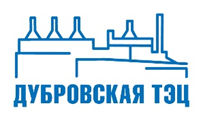 ДОГОВОР ТЕПЛОСНАБЖЕНИЯ И ПОСТАВКИ ГОРЯЧЕЙ ВОДЫ № ___ДОГОВОР ТЕПЛОСНАБЖЕНИЯ И ПОСТАВКИ ГОРЯЧЕЙ ВОДЫ № ___г. КировскЛенинградская обл.«____» __________ 201__ г.«____» __________ 201__ г.Наименование группы потребителейРазмер потребления в % к общемупрочие потребители100,00